B. Les défis du développement.Replace au bon endroit dans le schéma ci-dessus, les phrases qui correspondent aux défis du développement pour le Congo :Poursuivre la vaccination/Meilleure gestion de la forêt/Faciliter l’implantation d’entreprises (emplois)/Exploitation raisonnée des ressources naturelles/Amélioration de la gestion de l’eau potable/Amélioration de la scolarisation/Meilleur accès à l’eau potable/Amélioration de l’accès au logement.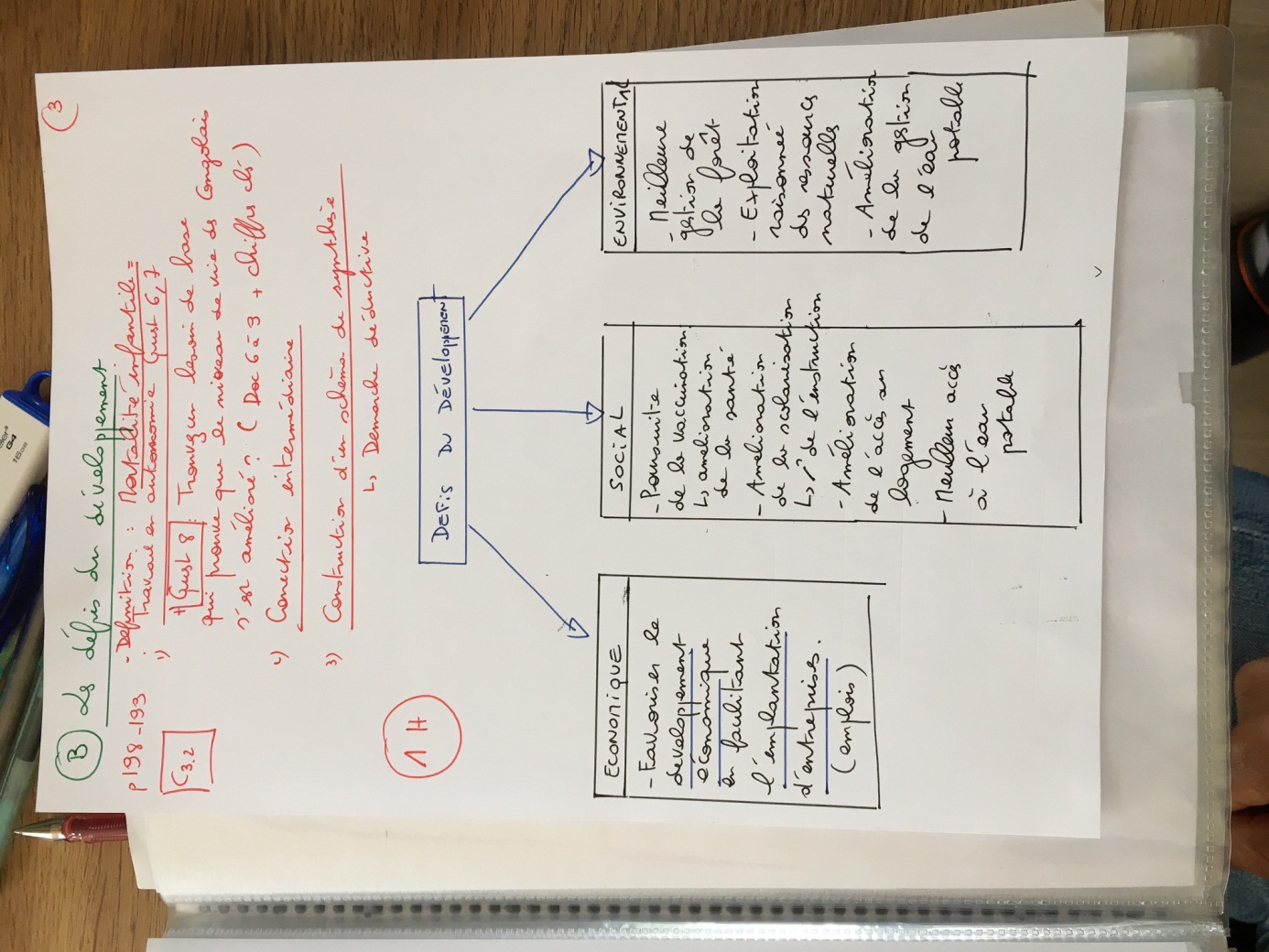 